Verona and London WeatherTable showing the temperatures in Verona in 2019					Table showing the temperatures in London in 2019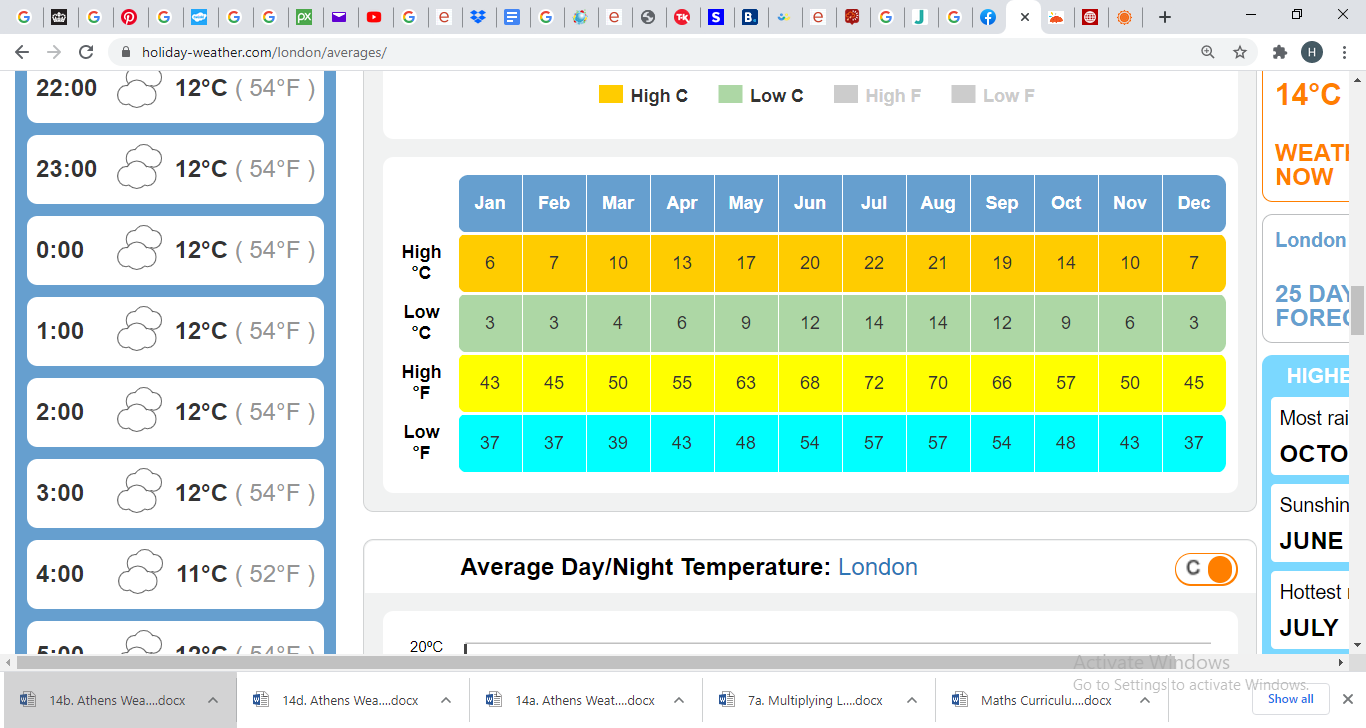 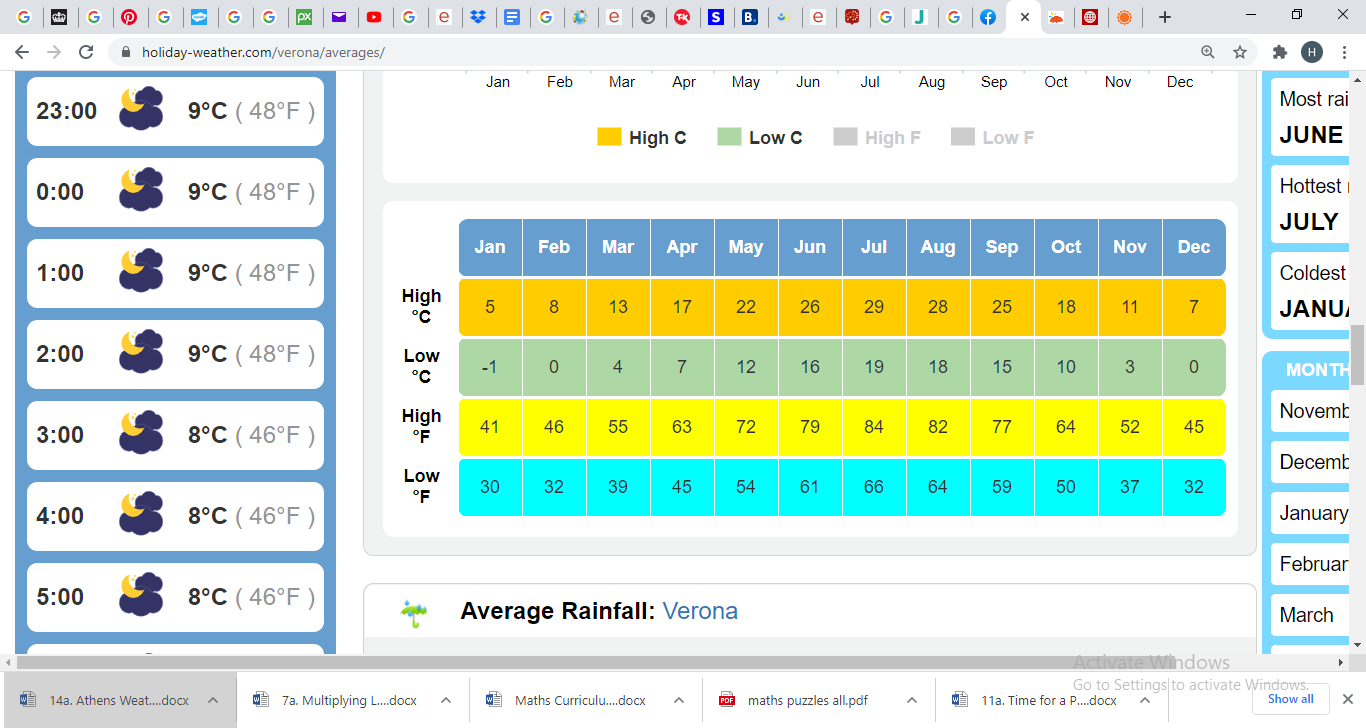 Table showing rainfall in Verona in 2019 	                                                  Table showing rainfall in London in 2019 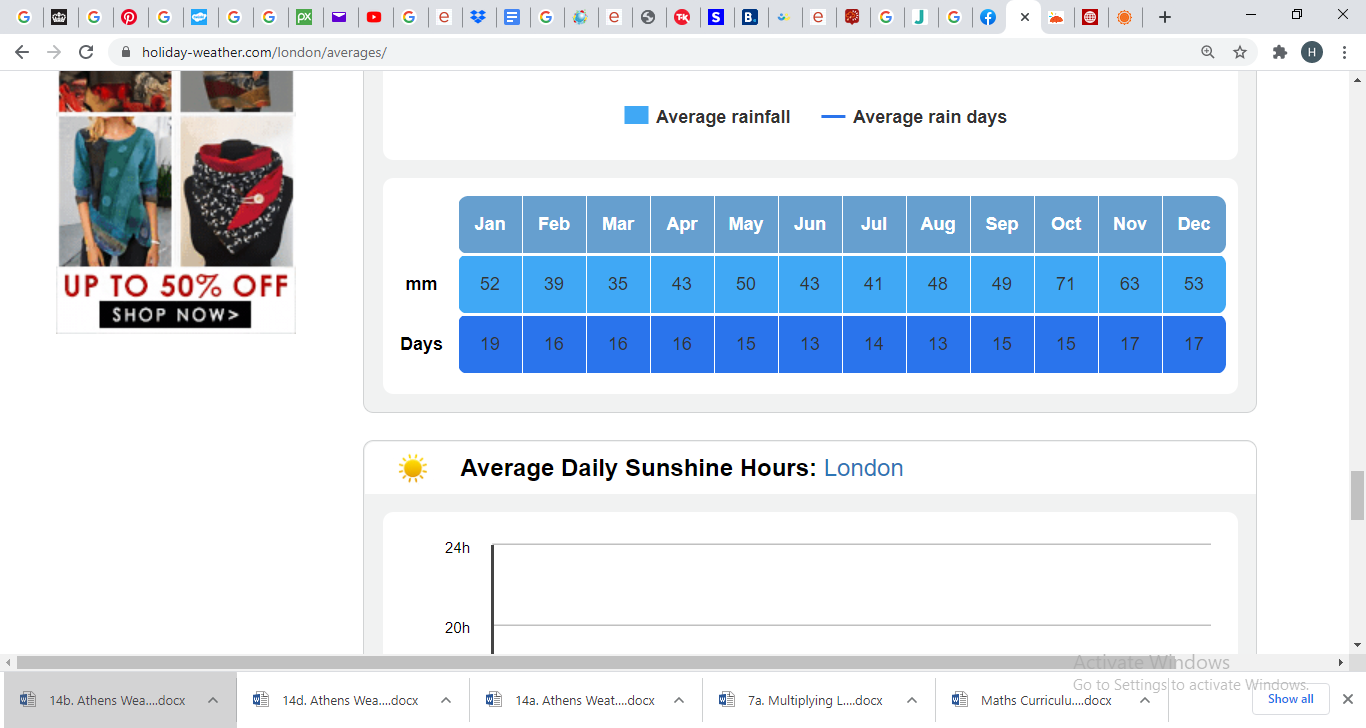 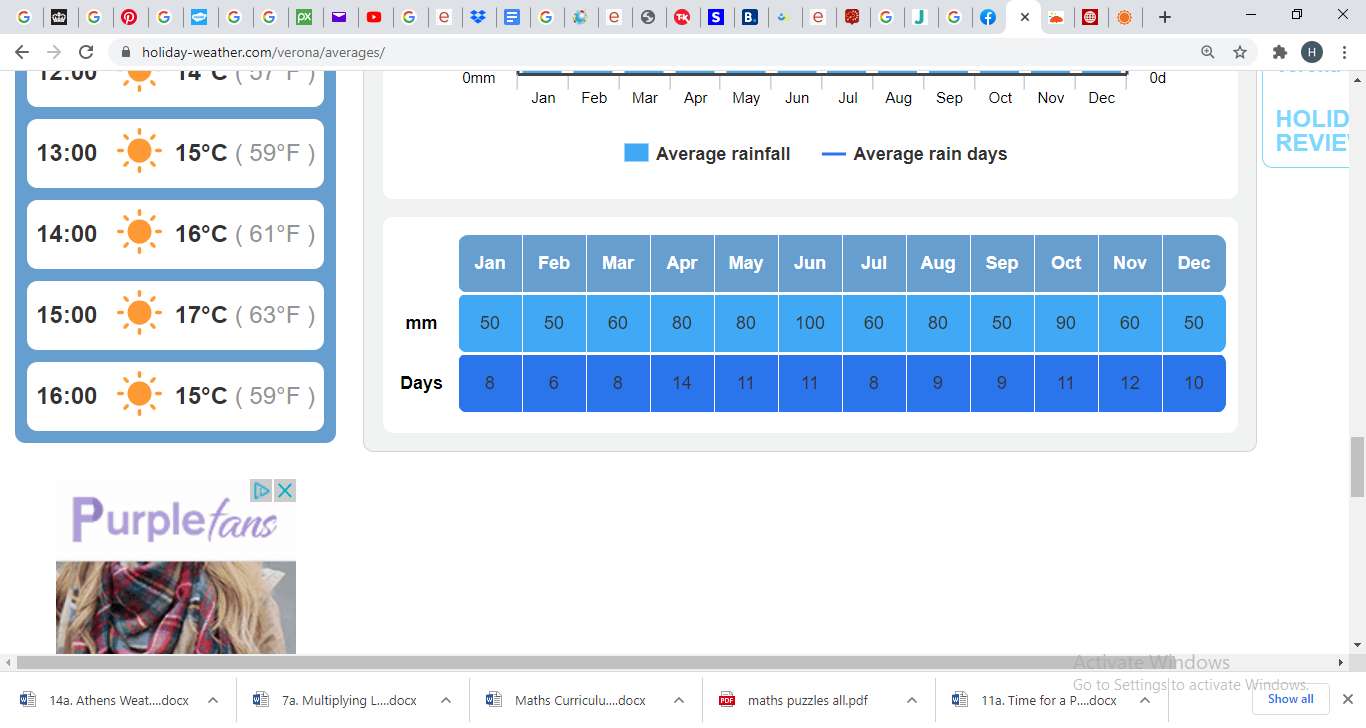 